
Superior Court of Washington, County of 	Notice of Hearing about Minor Guardianship PetitionTo:	The parents, child, guardian, person with court-ordered custody, court clerk, and all people who must get notice:1.	Petitioner has scheduled a court hearing: for: 		 at: 	 [  ] a.m.   [  ] p.m.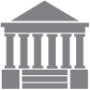 date 	timeat: 		court’s addressin: 		room or departmentwith:			judge / commissioner’s name or docket / calendarWarning!  If you do not go to the court hearing above, the court may sign orders without hearing your side. This hearing is because the Petitioner/s 		
(name of person/s starting this case)is asking the court to appoint  	
(name of proposed guardian)guardian of the children listed above.2.	The court may appoint a guardian if it finds that it is in the child’s best interest and at least one of these is true:The child's parents all consent after being fully informed of the nature and consequences of guardianship; orAll parental rights have been terminated; orThere is clear and convincing evidence that none of the child's parents is willing or able to exercise parenting functions as defined in RCW 26.09.004.If appointed, the guardian will have the duties and responsibilities of a parent regarding the child’s support, care, education, health, safety, and welfare unless limited by the court.  The guardian can manage the child’s personal property and funds (as a fiduciary) unless limited by the court. Anyone listed on the Notice Attachment has the right to object to the appointment of a guardian and to ask the court to appoint a lawyer for the child. 3.	To the parents:The guardian may ask the court to restrict your contact with the child and limit your ability to make decisions regarding the child.You have the right to participate in this case.  Some of your important rights are to:Object to the appointment of a guardian.Ask the court to appoint a lawyer for you and for the child.  The Court must appoint a lawyer for you if you object and are indigent (cannot afford your own lawyer), and in some other situations.  (Use Motion to Appoint Lawyer form GDN ALL 021.)Hire your own lawyer. Ask for visitation and keep the right to make some decisions for the child.4.	To the child:You have the right to participate in this case.  Some of your important rights are to:Ask for a lawyer.  The court will decide whether to appoint one for you.  (Use Motion to Appoint Lawyer form GDN ALL 021.)Attend and participate in the hearing unless limited by the court. Communicate with the court. The reasons for this guardianship are in a separate form.  The court (check one)  [  ] is   [  ] is not allowing you to see this form.  You can ask the court, court visitor, or your lawyer to see the Reasons for Minor Guardianship. 5.	How to respondStep 1:	Fill out one of the forms below.If you disagree, use: Objection to Minor Guardianship 
(form GDN M 301). If you agree, use:  Parent’s Consent to Minor Guardianship 
(form GDN M 304), orDeclaration of (name) ____________________ (for non-parents) (form FL All Family 135) You can get the forms at:The Washington State Courts’ website: www.courts.wa.gov/formsWashington Law Help: www.washingtonlawhelp.org, orThe Superior Court Clerk’s office or county law library (for a fee).Step 2: 	Serve (give) a copy of your form to the Petitioner and the people listed in Section 1 of the Notice Attachment.  You may use certified mail with return receipt requested.  For more information on how to serve, read Superior Court Civil Rule 5.Step 3: 	File your original form with the court clerk at this address: Superior Court Clerk, 	 Countyaddress	city	state	zipPerson asking for this hearing signs herePrint name (if lawyer, also list WSBA #)	DateThe following is my contact information:Email: _______________________________	Phone (Optional): _______________________________I agree to accept legal papers for this case at the following address (this does not have to be your home address): street address or PO box	city	state	zipNotice Attachment:
List of People to be Served or Given NoticeImportant!  Petitioner must have a copy of this Notice, the Summons, the Minor Guardianship Petition, and the Reasons for Minor Guardianship must be personally served on:The child's parentsThe child (if age 12 or older) unless the court ordered that the Reasons for Minor Guardianship not be served on the child. Any current guardian or person with court-ordered custodyEveryone listed in section 2 must be given a copy of this Notice and Petition.  This can be done by mail or some other way likely to give notice. People who must be personally served2.	People who must be notified by mail or another way likely to give notice In the Guardianship of:Respondent/s (minors/children)No. 	 Notice of Hearing about Minor Guardianship Petition (NTHG)Clerk’s action required:  1[  ] Interpreter required in: ________________ (language)Note: You and the other party/ies may agree to accept legal papers by email under Civil Rule 5 and local court rules. Important!  If you cannot locate a parent for service, request a Court Visitor.Relationship NameAddressParent 1Parent 2[  ]	There is no parentList the adult nearest in kinship who can be found with due diligence[  ]	Someone other than a parent has court-ordered custody or guardianshipList that person/s  [  ]	The child is age 12 or olderImportant!  If there is a good reason not to give the Reasons for Minor Guardianship to the child, you can ask the court's permission to waive service of it.  Complete form GDN M 106Important!  If there is a good reason not to give the Reasons for Minor Guardianship to the child, you can ask the court's permission to waive service of it.  Complete form GDN M 106Important!  If there is a good reason not to give the Reasons for Minor Guardianship to the child, you can ask the court's permission to waive service of it.  Complete form GDN M 106Important!  If there is a good reason not to notify any of the people in section 2, you may ask the court's permission to waive notice.RelationshipName Address[  ]	Someone else has primary care and custody of the child (other than a guardian or court-ordered custodian listed above)List that person/s [  ]	Someone else had primary care and custody of the child for at least 60 days during the last 2 years, or for at least 2 of the last 5 yearsList that person/s [  ]	The child is age 12 or older and asked for someone to be their guardianList that person/s[  ]	A parent asked for someone as guardianList that person/s[  ]	The child has a conservator List that person/sEach grandparent, if knownEach adult sibling, if known